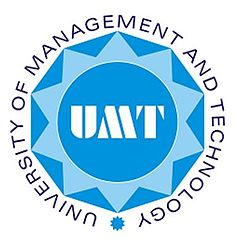 UNIVERSITY OF MANAGEMENT AND TECHNOLOGYSCHOOL OF GOVERNANCE AND SOCIETYCOURSE OUTLINE  PC201- Conflict Management, Resolution and Transformation BS PUBLIC ADMINISTRATIONPC201- Conflict Management, Resolution and Transformation BS Public AdministrationSPRING 2022Class Timings—Tuesday and Friday 11:00-13:45Classroom: CBI 102 Course Objective:The objective of this course is to familiarize the students with the theoretical and empirical dimensions of political and armed conflicts. The course is designed to get the students to think critically about conventional approaches. The focus of the course will be on the nature, structure and resolution of conflicts with particular focus to the context of Pakistan. Following questions will be explored: Why conflict occurs? In what major forms conflicts occur around the world? How a conflict (such as a civil war) is conducted? Who participates?  What are the direct and indirect consequences of a conflict? What motivates the initiation of conflicts? How to analyze, manage, resolve and transform conflicts? Grade Evaluation CriteriaOverall, UMT policy shall be followed in awarding final grades. Following distribution of marks shall be observed for evaluation:Course conduct modality One or two articles or book chapters will be assigned each week. Students are expected to read all readings prior to attempting their written or oral assignments. Grading of each assignment will depend on the students’ critical assessment of the readings. Understanding and critical commentary of the readings is essential. Persistent late submission may lead to disqualification from sitting in the Mid-term or Final Exams. Assignment Description and Weekly submission scheduleStudents will post their Written Assignments online by 9:00 pm Friday each week before the next class. The Assignments should be 2-3 pages in length—in Font Type Times New Roman, Font Size 12, double-spaced. The Assignment should demonstrate knowledge and understanding of the readings. Assignments should be written in concise prose—that is, sentences not phrases or bullets. You will be evaluated solely on your ability to think critically and write clearly, creatively, and originally. Plagiarism will fetch ZERO mark. Readings—Text Book:Charles Webel and Johan Galtung, 2007, Handbook of Peace and Conflict Studies.Websites (consult regularly)Uppsala conflict data program (UPDC), Uppsala University SwedenCorrelates of War (COW), Michigan Center of Systemic Peace (CSP), USAAKUF (Working Group for Research on the Causes of War), http://www.wiso.uni-hamburg.de/en/fachbereiche/sozialwissenschaften/forschung/akuf/akuf/).Detailed course contents	Week 1: Introduction to Peace and Conflict Studies Chapter 25 - Charles Webel and Johan GaltungClimate Change and Violent Conflict, Jürgen Scheffran et al. May 2012	Week 2: Difference between conflict and war, and current trends in armed conflictsChapter 1 –- Charles Webel and Johan GaltungDemmers, Jolle. 2006. “Conflict Research: Lacunas, Mantras and Pitfalls.” ISYP Journal on Science and World Affairs, 2(2):99-102, http://www.scienceandworldaffairs.org/PDFs/Vol2No2_Demmers.pdfAKUF, UCDP, COW and CSP websites 	Week 3: Types, causes and dynamics of armed conflicts Hague Agenda for Peace and Justice for the 21st Century: Root Causes of War/Culture of Peace, Agenda, : http://www.haguepeace.org/index.php?action=resources.Kalyvas, Stathis N. (2001). “New” and “Old” Civil Wars: A Valid Distinction? World Politics 54.Powell, R. (2006). War as a Commitment Problem. International Organization 60: 169‐203.	Week 4: Ethnicity and civil warFearon, J. D. and D. D. Laitin (2003). Ethnicity, Insurgency and Civil War. American Political Science Review 97(1): 75‐90.Fearon, J. D. (2006). Ethnic Mobilization and Ethnic Violence. Oxford Handbook of Political Economy. B. R. Weingast and D. Wittman. Oxford, Oxford University Press.Chua, Amy (2004). World on fire, Doubleday. Introduction and Chapter 1.Horowitz, Donald L. (1998). Structure and Strategy in Ethnic Conflict. Paper prepared for the Annual World Bank Conference on Development Economics, Washington, D.C., April 20–21,1998. 	Week 5:  Causes of armed conflicts in PakistanMuhammad Feyyaz (2015): Religion, ethnicity, social organizations and terrorists’ behavior – a case of Taliban movement in Pakistan, Behavioral Sciences of Terrorism and Political Aggression (Latest articles)Shabib Haider Syed, Luqman Saeed& Roger P. Martin (2015) Causes and Incentives for Terrorism in Pakistan, Journal of Applied Security Research, 10:2, 181-206. Fiaz, N. (2012). Policy intervention in FATA: Why discourse matters. Journal of Strategic Security, 5(1), 49–62.Dixon, J. (2009). What causes civil wars? Integrating quantitative research findings. International Studies Review, 11(4), 707–735.Misra, Ashutosh. 2006. “Pakistan’s at War with Itself (Review Essay).” Strategic Analysis, 30(1):261-268.Howard Brasted and Zahid Shahab Ahmed, The Political economy of Pakistan’s War on terror. Shuja Nawaz. (2009). FATA-A most dangerous place. (Monograph). Washington, DC: Centre for Strategic and International Studies.Rana, A., Sial & Basit. (2010) Dynamics of Taliban Insurgency in FATA. Islamabad: PIPS Publications.  Week 6. Causes of armed conflicts in Pakistan (cont. from week 5)Week 7: Major approaches in resolving conflicts within states and between statesChapter 5 – - Charles Webel and Johan GaltungWeek 8. Midterm ExamWeek 9.  Ethnic Conflict in Pakistan: Center-Periphery Relations and Ethnic Conflict in Pakistan: Sindhis, Muhajirs, and Punjabis Author(s): Theodore P. Wright, Jr.Ethnicity and Ethnic Conflict in Pakistan, Gulshan Majeed♣Week 10. The Process of Negotiation—Resource Person and the Students Week 11. Conflict and Policy in PakistanPatterns of Conflict in Pakistan: Implications for Policy at Brookings The Brookings Institution 1775 Massachusetts Ave., NW Washington, D.C. 20036-2103 www.brookings.edu The Brookings Project on U.S. Relations with the Islamic World, Mohammad WaseemWeek 12. Conflict and PoliticsPolitical Development and Conflict Resolution in Pakistan [with Comments] Author(s): Mohammad Waseem and Sikandar Hayat Source: The Pakistan Development Review, Vol. 36, No. 4, Papers and Proceedings PART II Thirteenth Annual General Meeting and Conference of the Pakistan Society of Development Economists Islamabad, December 15-17, 1997 (Winter 1997), pp. 715-742 Published by: Pakistan Institute of Development Economics, Islamabad Stable URL: https://www.jstor.org/stable/41260066Week 13. Conflict and Economic DisparitiesHorizontal Inequalities and Violent Conflict in Pakistan: Is There a Link? Author(s): SADIA M MALIK Source: Economic and Political Weekly, Vol. 44, No. 34 (AUGUST 22-28, 2009), pp. 21-24 Published by: Economic and Political Weekly Stable URL: https://www.jstor.org/stable/25663465Week 14. Food Insecurity and Conflict in PakistanAn Empirical Investigation of the Relationship between Food Insecurity, Landlessness, and Violent Conflict in Pakistan Sadia Mariam Malik Pakistan Institute of Development Economics, IslamabadWeek 15. Root Causes of Conflict: Some ConclusionsThe Root Causes of Conflict: Some Conclusions by Frances Stewart*Week 16. Final ExamALL WRITTEN ASSIGNMENTS WILL BE SUBMITTED ON THE REQUIRED DAYS IRRESPECTIVE OF THE DATES OF THE MID-TERM AND FINAL EXAMS.  _____________Resource Person    Prof. Rahat ul Ain, Professor of Practice        rahat.ain@umt.edu.pk    Mobile Phone No: 03054440667                         Duration                 One Semester     Counseling Time            Thursdays 10:00 AM              Or by appointment.Marks EvaluationMarks PercentageMid Term Test 35 %Attendance, participation, spot test/ assignment25 %Final Exam40 %Total100 %